Unit 2 =   Hitler’s rise to power, 1919-33Road Map -  Edexcel GCSE History (9-1) - Year 11 Weimar and Nazi Germany 1918-39Road Map -  Edexcel GCSE History (9-1) - Year 11 Weimar and Nazi Germany 1918-39Road Map -  Edexcel GCSE History (9-1) - Year 11 Weimar and Nazi Germany 1918-39Road Map -  Edexcel GCSE History (9-1) - Year 11 Weimar and Nazi Germany 1918-39Road Map -  Edexcel GCSE History (9-1) - Year 11 Weimar and Nazi Germany 1918-39Road Map -  Edexcel GCSE History (9-1) - Year 11 Weimar and Nazi Germany 1918-39In this unit you will start with the early life of Adolf Hitler and how he became the leader of the National Socialist (Nazi) Party.  You will also consider why the party was  unpopular during the 1920s.  As the situation began to change in 1929 you will analyse why the Nazi’s grew in popularity/power and whether it was due to the actions of Hitler or due to circumstance.    The aims are as follows:LG1: KnowledgeLG2: ApplicationLG3: SkillsAssessment GradesIn this unit you will start with the early life of Adolf Hitler and how he became the leader of the National Socialist (Nazi) Party.  You will also consider why the party was  unpopular during the 1920s.  As the situation began to change in 1929 you will analyse why the Nazi’s grew in popularity/power and whether it was due to the actions of Hitler or due to circumstance.    The aims are as follows:LG1: KnowledgeLG2: ApplicationLG3: SkillsIn this unit you will start with the early life of Adolf Hitler and how he became the leader of the National Socialist (Nazi) Party.  You will also consider why the party was  unpopular during the 1920s.  As the situation began to change in 1929 you will analyse why the Nazi’s grew in popularity/power and whether it was due to the actions of Hitler or due to circumstance.    The aims are as follows:LG1: KnowledgeLG2: ApplicationLG3: SkillsIn this unit you will start with the early life of Adolf Hitler and how he became the leader of the National Socialist (Nazi) Party.  You will also consider why the party was  unpopular during the 1920s.  As the situation began to change in 1929 you will analyse why the Nazi’s grew in popularity/power and whether it was due to the actions of Hitler or due to circumstance.    The aims are as follows:LG1: KnowledgeLG2: ApplicationLG3: SkillsIn this unit you will start with the early life of Adolf Hitler and how he became the leader of the National Socialist (Nazi) Party.  You will also consider why the party was  unpopular during the 1920s.  As the situation began to change in 1929 you will analyse why the Nazi’s grew in popularity/power and whether it was due to the actions of Hitler or due to circumstance.    The aims are as follows:LG1: KnowledgeLG2: ApplicationLG3: SkillsIn this unit you will start with the early life of Adolf Hitler and how he became the leader of the National Socialist (Nazi) Party.  You will also consider why the party was  unpopular during the 1920s.  As the situation began to change in 1929 you will analyse why the Nazi’s grew in popularity/power and whether it was due to the actions of Hitler or due to circumstance.    The aims are as follows:LG1: KnowledgeLG2: ApplicationLG3: SkillsThemesLearning Goals/Outcomes/ContentLearning Goals/Outcomes/ContentLearning Goals/Outcomes/Content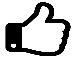 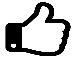 1)Key Question:   How did Hitler begin his rise to power?LG1 – Build your knowledge of the early influences on Adolf Hitler.   LG1 – Build your knowledge of the early influences on Adolf Hitler.   LG1 – Build your knowledge of the early influences on Adolf Hitler.   2) Key Question– How did Hitler transform the Nazi party in the early 1920s?LG1 – Build your knowledge of the key features of the Nazi party and how it developed.  LG2 – Apply your knowledge of the early Nazi party to evaluate the usefulness of sources.  LG3 – Source useLG1 – Build your knowledge of the key features of the Nazi party and how it developed.  LG2 – Apply your knowledge of the early Nazi party to evaluate the usefulness of sources.  LG3 – Source useLG1 – Build your knowledge of the key features of the Nazi party and how it developed.  LG2 – Apply your knowledge of the early Nazi party to evaluate the usefulness of sources.  LG3 – Source use3) Key Question– How far was the Munich Putsch a failure for the Nazis?LG1 – Build your knowledge of the causes, events and consequences of the Munich Putsch in 1923.LG2 – Apply your knowledge of the Munich Putsch to evaluate to what extent it was a failure for the Nazis.  LG3 – Cause and Consequence LG1 – Build your knowledge of the causes, events and consequences of the Munich Putsch in 1923.LG2 – Apply your knowledge of the Munich Putsch to evaluate to what extent it was a failure for the Nazis.  LG3 – Cause and Consequence LG1 – Build your knowledge of the causes, events and consequences of the Munich Putsch in 1923.LG2 – Apply your knowledge of the Munich Putsch to evaluate to what extent it was a failure for the Nazis.  LG3 – Cause and Consequence 4)Key Question– Why did support for the Nazi party begin to increase following the Munich Putsch?LG1 – Build your knowledge of how the Nazi party changed following the Munich Putsch along with the impact of the Wall Street Crash in 1929.  LG2 – Apply your knowledge to evaluate which factor was the most important in increasing support for the Nazis.  LG3 – ImportanceLG1 – Build your knowledge of how the Nazi party changed following the Munich Putsch along with the impact of the Wall Street Crash in 1929.  LG2 – Apply your knowledge to evaluate which factor was the most important in increasing support for the Nazis.  LG3 – ImportanceLG1 – Build your knowledge of how the Nazi party changed following the Munich Putsch along with the impact of the Wall Street Crash in 1929.  LG2 – Apply your knowledge to evaluate which factor was the most important in increasing support for the Nazis.  LG3 – Importance5) Key Question– So just how important was the Wall Street Crash in Hitler’s rise to power?LG1 – Build your knowledge of how the Weimar republic and its enemies responded to the Great Depression.  LG2 – Apply your knowledge to explain why historians’ interpretations of the Wall Street Crash differ.  LG3 – Importance, Source use, InterpretationLG1 – Build your knowledge of how the Weimar republic and its enemies responded to the Great Depression.  LG2 – Apply your knowledge to explain why historians’ interpretations of the Wall Street Crash differ.  LG3 – Importance, Source use, InterpretationLG1 – Build your knowledge of how the Weimar republic and its enemies responded to the Great Depression.  LG2 – Apply your knowledge to explain why historians’ interpretations of the Wall Street Crash differ.  LG3 – Importance, Source use, Interpretation6) Key Question - Why did people vote for Hitler in 1932?LG2 – Apply your knowledge of the Nazi party to explain why their slogans appealed to specific groups in 1932.LG3 – Source use and InterpretationLG2 – Apply your knowledge of the Nazi party to explain why their slogans appealed to specific groups in 1932.LG3 – Source use and InterpretationLG2 – Apply your knowledge of the Nazi party to explain why their slogans appealed to specific groups in 1932.LG3 – Source use and Interpretation7) Key Question - Did Hitler become Chancellor in 1933 due to the failures of others?LG1 – Build your knowledge of the mistakes made by Weimar politicians that enabled Hitler to take power.LG2 – Apply your knowledge to evaluate the importance of the factors in Hitler’s rise to power.  LG3 – ImportanceLG1 – Build your knowledge of the mistakes made by Weimar politicians that enabled Hitler to take power.LG2 – Apply your knowledge to evaluate the importance of the factors in Hitler’s rise to power.  LG3 – ImportanceLG1 – Build your knowledge of the mistakes made by Weimar politicians that enabled Hitler to take power.LG2 – Apply your knowledge to evaluate the importance of the factors in Hitler’s rise to power.  LG3 – Importance